Карар					                         Постановление    « 08 »  июль  2019 ú.	                  №    87                         « 08 »  июля  2019 г.Об утверждении Порядка расходования иных межбюджетных трансфертов администрации сельского поселения Казанский сельсовет муниципального района Альшеевский район Республики Башкортостан для финансирования мероприятий по благоустройству территорий населенных пунктов, коммунальному хозяйству, обеспечению мер пожарной безопасности, осуществлению дорожной деятельности и охране окружающей среды в границах сельских поселений      В соответствии со ст. 15  ч.1 и ст. 43 ч. 6 Федерального закона от 6 октября 2003 года № 131-ФЗ «Об общих принципах организации местного самоуправления в Российской Федерации»,  Порядка расходования иных межбюджетных трансфертов администрацией сельского поселения  Казанский сельсовет муниципального района Альшеевский район Республики Башкортостан для финансирования мероприятий по благоустройству территорий населенных пунктов, коммунальному хозяйству, обеспечению мер пожарной безопасности, осуществлению дорожной деятельности и охране окружающей среды в границах сельских поселений, утвержденного постановлением  Правительства Республики Башкортостан от 11 марта 2012 года № 67 (с последующими изменениями) и в целях оказания финансовой помощи сельским поселениям муниципального района Альшеевский район Республики Башкортостан по благоустройству территорий населенных пунктов, коммунальному хозяйству, обеспечению мер пожарной безопасности, осуществлению дорожной деятельности и охране окружающей среды в границах сельских поселений: 	ПОСТАНОВЛЯЮ:	1. Признать утратившим силу постановление Главы администрации сельского поселения Казанский сельсовет муниципального района Альшеевский район Республики Башкортостан № 64 от 24 декабря  2013 года (с последующими изменениями) «Об утверждении Порядка расходования иных межбюджетных трансфертов администрации сельского поселения Казанский сельсовет муниципального района Альшеевский район Республики Башкортостан для финансирования мероприятий по благоустройству территорий населенных пунктов, коммунальному хозяйству, обеспечению мер пожарной безопасности и осуществлению дорожной деятельности в границах сельских поселений.      2.  Утвердить прилагаемый Порядок расходования иных межбюджетных трансфертов администрации сельского поселения Казанский сельсовет муниципального района Альшеевский район Республики Башкортостан для финансирования мероприятий по благоустройству территорий населенных пунктов, коммунальному хозяйству, обеспечению мер пожарной безопасности, осуществлению дорожной деятельности и охране окружающей среды в границах сельских поселений в новой редакции.3. Контроль за исполнением настоящего постановления оставляю за собой.Глава сельского поселения                                   В.Ф.ЮмагузинПриложениек постановлению главы администрации сельского поселения Казанский  сельсовет муниципального района Альшеевский район Республики Башкортостан от 08 июля   2019  г. №  87ПОРЯДОКРАСХОДОВАНИЯ  ИНЫХ МЕЖБЮДЖЕТНЫХ ТРАНСФЕРТОВ АДМИНИСТРАЦИИ СЕЛЬСКОГО ПОСЕЛЕНИЯ КАЗАНСКИЙ СЕЛЬСОВЕТМУНИЦИПАЛЬНОГО РАЙОНА АЛЬШЕЕВСКИЙ РАЙОН  РЕСПУБЛИКИ БАШКОРТОСТАН ДЛЯ ФИНАНСИРОВАНИЯ МЕРОПРИЯТИЙ ПО БЛАГОУСТРОЙСТВУ ТЕРРИТОРИЙ НАСЕЛЕННЫХ ПУНКТОВ,  КОММУНАЛЬНОМУ ХОЗЯЙСТВУ, ОБЕСПЕЧЕНИЮ МЕР ПОЖАРНОЙ БЕЗОПАСНОСТИ, ОСУЩЕСТВЛЕНИЮ ДОРОЖНОЙ ДЕЯТЕЛЬНОСТИ И ОХРАНЕ ОКРУЖАЮЩЕЙ СРЕДЫ В ГРАНИЦАХ СЕЛЬСКИХ ПОСЕЛЕНИЙ1. Настоящий Порядок устанавливает механизм расходования иных межбюджетных трансфертов, выделяемых из бюджета муниципального района Альшеевский район Республики Башкортостан администрации сельского поселения Казанский сельсовет муниципального района Республики Башкортостан,  для финансирования мероприятий по благоустройству территорий населенных пунктов, коммунальному хозяйству, обеспечению мер пожарной безопасности, осуществлению дорожной деятельности и охране окружающей среды в границах сельских поселений. 2. Целью расходования  иных межбюджетных трансфертов является финансовая поддержка администрации сельского поселения Казанский сельсовет муниципального района Альшеевский район Республики Башкортостан в проведении мероприятий по благоустройству территорий населенных пунктов, коммунальному хозяйству, обеспечению мер пожарной безопасности, осуществлению дорожной деятельности и охране окружающей среды в границах сельских поселений.3. Органы местного самоуправления несут ответственность за нецелевое использование иных межбюджетных трансфертов согласно законодательству.4. Иные межбюджетные трансферты носят целевой характер и не могут быть использованы на иные цели.5. Не использованный в текущем финансовом году остаток иных межбюджетных трансфертов подлежит возврату администрацией сельского поселения Казанский сельсовет муниципального района Альшеевский район в доход бюджета Республики Башкортостан в соответствии с требованиями, установленными бюджетным законодательством.6. Несоблюдение администрацией сельского поселения Казанский сельсовет  муниципального района Альшеевский район Республики Башкортостан условий расходования иных межбюджетных трансфертов влечет за собой применение мер, предусмотренных бюджетным законодательством.7. Контроль за исполнением настоящего Порядка осуществляет администрация сельского поселения Казанский сельсовет муниципального района Альшеевский район.ӘЛШӘЙ РАЙОНЫМУНИЦИПАЛЬ РАЙОНЫНЫҢКАЗАНКА АУЫЛ СОВЕТЫАУЫЛ БИЛӘМӘҺЕХАКИМИЭТЕБАШҡОРТОСТАН РЕСПУБЛИКАҺЫУзяк урамы, 60 а, Казанка ауылы,  Әлшәй районы,Башкортостан Республикаһы, 452111,телефон/факс  8(34754)3-73-12e-mail: kaz_alsh@mail.ruhttp:/kazan.spalshey.ruИНН 0202001303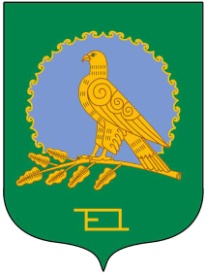 АДМИНИСТРАЦИЯ СЕЛЬСКОГОПОСЕЛЕНИЯКАЗАНСКИЙ СЕЛЬСОВЕТМУНИЦИПАЛЬНОГО РАЙОНААЛЬШЕЕВСКИЙ РАЙОНРЕСПУБЛИКИ БАШКОРТОСТАНул.Центральная, 60 а, село КазанкаАльшеевский район,Республика Башкортостан, 452111телефон/факс  8(34754)3-73-12e-mail: kaz_alsh@mail.ruhttp://kazan.spalshey.ruОГРН 1020201728030